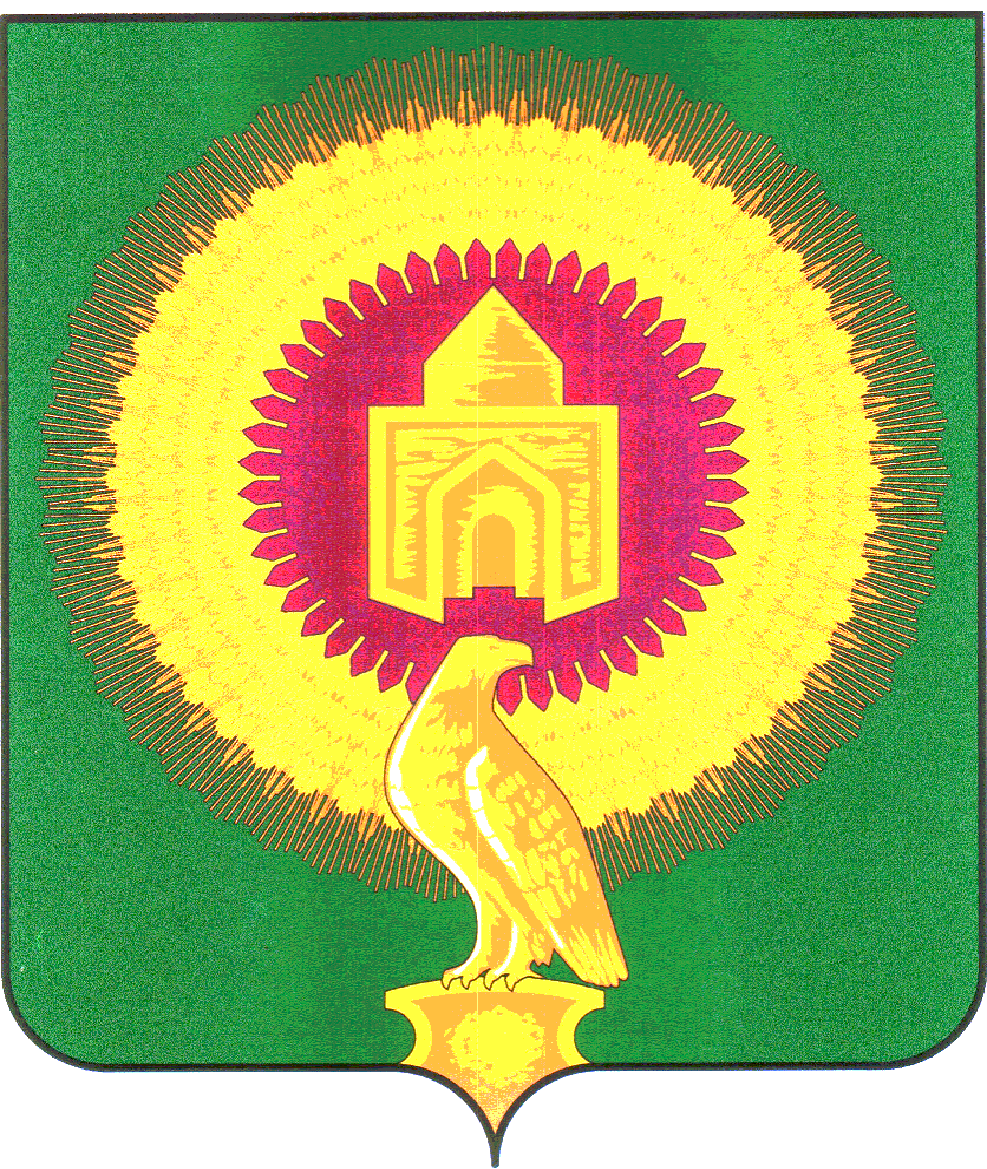 СОВЕТ  ДЕПУТАТОВБОРОДИНОВСКОГО  СЕЛЬСКОГО ПОСЕЛЕНИЯВАРНЕНСКОГО МУНИЦИПАЛЬНОГО РАЙОНАЧЕЛЯБИНСКОЙ ОБЛАСТИРЕШЕНИЕот 16 апреля 2015 года                                с. Бородиновка			                      № 02О досрочном прекращении полномочий членов избирательной комиссии муниципального образованияРассмотрев заявления членов ИКМО о досрочном прекращении полномочий, Совет депутатов Бородиновского сельского поселенияР Е Ш И Л А:На основании полученного заявления о выводе из состава ИКМО прекратить полномочия члена ИКМО Матвеевой Елены Петровны 1961 года рождения, образование среднее специальное, работающего в МДОУ детский сад №3 «Колосок», предложенной для назначения в состав ИК территориальной избирательной комиссией Варненского района.На основании полученного заявления о выводе из состава ИКМО прекратить полномочия члена ИКМО Лычагиной Екатерины Владимировны 1973 года рождения, образование среднее специальное, специалиста администрации Бородиновского сельского поселения, предложенной для назначения в состав ИК территориальной избирательной комиссией Варненского района.На основании полученного заявления о выводе из состава ИКМО прекратить полномочия члена ИКМОШпилевского Леонида Леонидовича 1970 года рождения, образование высшее, Работающего в МОУ СОШ с. Бородиновка, предложенного для назначения в состав ИК территориальной избирательной комиссией Варненского района.На основании полученного заявления о выводе из состава ИКМО прекратить полномочия члена ИКМО Лычагиной Марии Алексеевны 1987 года рождения, образование среднее специальное, инспектора администрации Бородиновского сельского поселения, предложенной для назначения в состав ИК группой избирателей.На основании полученного заявления о выводе из состава ИКМО прекратить полномочия члена ИКМОРамодановой Александры Ивановны 1962 года рождения, образование среднее специальное, библиотекаря Бородиновского сельского поселения, предложенной для назначения в состав ИК Варненским местным отделением Всероссийской политической партии «ЕДИНАЯ РОССИЯ».На основании полученного заявления о выводе из состава ИКМО прекратить полномочия члена ИКМО Брюшковой Анны Александровны 1983 года рождения, образование среднее специальное, работающую в Варненской ЦРБ, предложенной для назначения в состав ИК группой избирателей.В связи с досрочным прекращением полномочий всех членов избирательной комиссии муниципального образования, и вновь возникшей необходимостью формирования ИКМО,  и на основании п.4 ст.24 ФЗ «Об основных гарантиях избирательных прав и права на участие в референдуме граждан Российской Федерации»,обратиться в избирательную комиссию Челябинской области с предложением, возложить полномочия избирательной комиссии муниципального образования Бородиновское сельское поселение, на территориальную избирательную комиссию Варненского района.Довести настоящее решение до всех заинтересованных сторон.Председатель Совета депутатовБородиновского сельского поселения                                            С.Н. Янова                                            